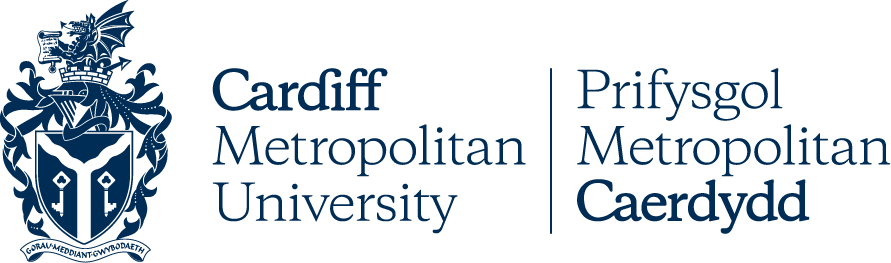 Bwrdd LlywodraethwyrMUNUDAU HEB EU CADARNHAUDYDDIAD: Dydd Llun 3 Ebrill 2023AMSER: 4:00pmLLEOLIAD: Ystafell Lletygarwch YRC, Campws LlandafLlywodraethwyr yn bresennol:John Taylor (Cadeirydd y Bwrdd)Yr Athro Cara Aitchison (Llywydd ac Is-Ganghellor)Charlie Bull (Llywodraethwr Staff Gwasanaethau Proffesiynol)Nick Capaldi (Llywodraethwr Annibynnol)Roisin Connolly (Llywodraethwr Annibynnol)Venky Gonavaram (Llywodraethwr Myfyrwyr)Dr Malcolm James (Llywodraethwr Staff Academaidd)Paul Matthews (Llywodraethwr Annibynnol) (*trwy Teams)Yr Athro Myra Nimmo (Llywodraethwr Annibynnol) (* trwy Teams)Menai Owen-Jones (Llywodraethwr Annibynnol)Kirsty Palmer (Llywodraethwr Cynrychiolwyr Staff Academaidd)Natalia-Mia Roach (Llywodraethwr Myfyrwyr)Alison Thorne (Llywodraethwr Annibynnol)Dr Chris Turner (Llywodraethwr Annibynnol)Scott Waddington (Llywodraethwr Annibynnol) (* trwy Teams)David Warrender (Llywodraethwr Annibynnol)Yn bresennol:Yr Athro Jacqui Boddington (Dirprwy Is-Ganghellor Ymgysylltu â Myfyrwyr)Yr Athro Sheldon Hanton (Dirprwy Is-Ganghellor Ymchwil ac Arloesi)Yr Athro Rachael Langford (Dirprwy Is-Ganghellor)David Llewellyn (Prif Swyddog (Adnoddau))Emily Voisin (Swyddog Llywodraethu) Greg Lane (Pennaeth Llywodraethu a Dirprwy Glerc y Bwrdd) (cofnodion)RHAN A (1): Eitemau ar gyfer Trafodaeth Fer a/neu GymeradwyaethYmddiheuriadau am Absenoldeb a Rhagbrofion (eitem agenda 1)Cafwyd ymddiheuriadau am absenoldeb gan Sheila Hendrickson-Brown (Llywodraethwr Annibynnol) a Matthew Tossell (Llywodraethwr Annibynnol). Cafwyd ymddiheuriadau am absenoldeb hefyd gan Mairwen Harris (Pennaeth Strategaeth, Cynllunio a Pherfformiad).Datganiadau o Wrthdaro Buddiannau (eitem agenda 2)Datganodd Kirsty Palmer (Llywodraethwr Cynrychioliadol y Bwrdd Academaidd) fuddiant yn eitem agenda 6 (Adroddiad yr Is-Ganghellor) a oedd yn ymdrin â'r Adolygiad o Strwythur Cyflog Lefel 3 y Brifysgol a oedd yn cael ei gynnal. Datganwyd y buddiant yn eu rôl fel Cyfarwyddwr Gwasanaethau Myfyrwyr. Datganodd Menai Owen Jones a Paul Matthews fuddiant yn eitem agenda 8 (Ailbenodi Llywodraethwyr Annibynnol) gan y byddai gofyn i'r Bwrdd ystyried eu hailbenodi am ail dymor o dair blynedd. Cofnodion y cyfarfod blaenorol: Dydd Iau 9 Chwefror 2023 (eitem agenda 3)3.1	Penderfynodd y Bwrdd:Gymeradwyo cofnodion dydd Iau 9 Chwefror 2023 fel cofnod cywir.Materion sy'n codi (eitem agenda 4)Nid oedd unrhyw faterion yn codi o'r cyfarfod blaenorol.Adroddiad y Cadeirydd (eitem agenda 5)Cyflwynodd Cadeirydd y Bwrdd eu hadroddiad a dywedodd fod y Comisiwn Addysg Drydyddol ac Ymchwil (CTER) newydd ei ffurfio wedi methu â phenodi Prif Swyddog Gweithredol yn ddiweddar yn dilyn ymgyrch recriwtio lawn. Roedd hwn yn ddatblygiad siomedig a oedd â'r potensial i ohirio gweithredu'r Comisiwn newydd.Rhoddodd y Cadeirydd y wybodaeth ddiweddaraf am y cynnydd i recriwtio Is-Ganghellor newydd. Roedd ymgynghorwyr Chwilio Gweithredol wedi'u penodi i gefnogi'r Brifysgol gyda'r broses. Roedd ymgynghoriad eisoes ar y gweill gyda rhanddeiliaid mewnol ac allanol. Rhagwelwyd y byddai'r cyfweliadau dethol terfynol yn cael eu cynnal naill ai ddiwedd mis Gorffennaf neu ddechrau mis Awst. Byddai aelodaeth y panel recriwtio yn cael ei chwblhau — byddai aelodaeth y panel yn adlewyrchu amrywiaeth y Bwrdd a'r gymysgedd o sgiliau a phrofiad aelodau'r Bwrdd.Rhoddodd y Cadeirydd y wybodaeth ddiweddaraf am gyfarfod Cadeiryddion Prifysgolion Cymru a gynhaliwyd gan y Brifysgol ddydd Mercher 8 Mawrth 2023. Roedd y rhan fwyaf o'r cyfarfod wedi canolbwyntio ar yr heriau ariannol sylweddol sy'n wynebu'r sector yng Nghymru a'r DU yn ehangach. Roedd aelodau ChuW i fod i gwrdd â Jeremy Miles AS, Gweinidog Addysg a'r Gymraeg yn bersonol ddydd Mercher 3 Mai 2023. Gorffennodd y Cadeirydd drwy roi'r wybodaeth ddiweddaraf am gyfarfodydd yr oedd wedi'u mynychu fel aelod o Fwrdd Cymdeithas Cyflogwyr Prifysgolion a Cholegau (UCEA). 5.5	Penderfynodd y Bwrdd:Nodi Adroddiad y Cadeirydd.Adroddiad yr Is-Ganghellor (eitem agenda 6)(Nodyn ysgrifenyddiaeth: Gadawodd Kirsty Palmer y cyfarfod i ystyried yr eitem hon).Cyflwynodd yr Is-Ganghellor eu hadroddiad a oedd yn ymdrin ag ystod eang o faterion. Roedd y rhain yn cynnwys: (i) Cyllid Sector a Dyfarniad Cyflog 2023/24; (ii) Newidiadau a Heriau Cyllid Ymchwil ac Arloesi; (iii) Diweddariad ar yr adolygiad o Strwythur Cyflog Lefel 3 y Brifysgol; (iv) Recriwtio Uwch Staff; (v) QS World Rankings; (vi) Lansio Campws Agored; (vii) Parti Gardd Flynyddol Met Caerdydd; a (viii) Rhestr o Ymgysylltu Allanol yr Is-ganghellor. Dywedodd yr Is-Ganghellor fod cyllid y Brifysgol yn fwy cadarnhaol nag unrhyw Brifysgol arall yng Nghymru. Rhagwelwyd y bydd y Brifysgol yn cynhyrchu gwarged ariannol sylweddol o tua £13.5m ar gyfer 2022/23 ar drosiant o dros £151m. Roedd gan y Brifysgol gerio ariannol isel iawn hefyd o'i gymharu â sector AU Cymru yn gyffredinol. Fodd bynnag, roedd y broses o osod y gyllideb yn debygol o fod yn fwy heriol nag yn ystod y blynyddoedd diwethaf oherwydd cynnydd mewn chwyddiant a phwysau cost, a ffi ddysgu'r FTUG yn aros yn sefydlog ar £9k. Felly, byddai angen i'r Brifysgol barhau i sicrhau twf yn nifer y myfyrwyr ac arallgyfeirio ei hincwm wrth symud ymlaen. Tynnodd yr Is-Ganghellor sylw at y ffaith bod llai na 30 y cant o incwm y Brifysgol yn dod o fyfyrwyr sy'n hanu o Gymru. Hefyd, rhoddodd yr Is-Ganghellor ddiweddariad i aelodau'r Bwrdd ar streic UCU a gweithrediad y Brifysgol o'r dyfarniad cyflog cenedlaethol ar gyfer 2023/24. Tynnodd yr Is-Ganghellor sylw at y ffaith bod Llywodraeth Cymru wedi cyhoeddi ei Strategaeth Arloesi i Gymru yn ddiweddar a bod y Brifysgol mewn sefyllfa dda i fod â rôl sylweddol drwy ei chynllun strategol newydd 'Strategaeth 2030' a'i hymrwymiad i'r amgylchedd a chynaliadwyedd. Roedd yr Is-Ganghellor yn falch o ddweud bod y Brifysgol am y tro cyntaf wedi sicrhau lleoedd ar Restr QS World Rankings yn ôl Pwnc. Roedd y Brifysgol wedi sicrhau safle yn y band 101 i 140 ar gyfer Pynciau Cysylltiedig â Chwaraeon ac yn y band 150 i 160 ar gyfer Rheoli Lletygarwch a Hamdden. Rhoddodd yr Is-Ganghellor ddiweddariad byr i aelodau'r Bwrdd ar yr adolygiad o Strwythur Cyflog Lefel 3 y Brifysgol a gomisiynwyd gyda Korn Ferry Consulting a'r rhesymeg ategol dros gynnal yr adolygiad. Aeth yr Is-Ganghellor ati i roi'r wybodaeth ddiweddaraf i aelodau'r Bwrdd wrth i'r adolygiad fynd rhagddo.6.6	Penderfynodd y Bwrdd:Nodi Adroddiad yr Is-Ganghellor.Diweddariad Undeb y Myfyrwyr (eitem agenda 7)(Nodyn ysgrifenyddiaeth: Ail-ymunodd Kirsty Palmer â'r cyfarfod ar y pwynt hwn).Cyflwynodd y Llywodraethwyr Myfyrwyr Ddiweddariad Undeb y Myfyrwyr. Roedd Llywydd UM yn falch o adrodd bod Etholiad UM 2023 wedi bod yn llwyddiannus. Roedd yr etholiad wedi sicrhau cynnydd o 291 y cant yn y nifer a bleidleisiodd gyda 2,033 o bleidleiswyr unigryw wedi cofrestru pleidlais. Roedd hyn yn gyfanswm o 15.5 y cant o'r holl bleidleiswyr cymwys, sef y nifer uchaf a bleidleisiodd ers 2017 a'r cynnydd cyntaf yn y nifer a bleidleisiodd ers y flwyddyn honno. Roedd Natalia-Mia Roach wedi cael ei hethol fel Llywydd yr UM ac roedd Rewathi Viswanatham wedi'i hethol yn Is-lywydd yr UM ar gyfer 2023-24.Rhoddodd Llywydd yr UM y wybodaeth ddiweddaraf i aelodau'r Bwrdd ar adolygiad Llywodraethu a Democratiaeth yr UM a oedd bron wedi'i gwblhau, ac ar y trefniadau ar gyfer Cyfarfod Cyffredinol Blynyddol yr UM a drefnwyd ar gyfer dydd Mawrth 2 Mai 2023. Rhoddodd Is-lywydd yr UM wybod i aelodau'r Bwrdd am gynigion i adleoli swyddfeydd UM ar gampws Llandaf o Bloc P i Dŷ Ymchwil. Roedd trafodaethau gydag Adran Ystadau'r Brifysgol yn parhau gan fod UM wedi codi sawl pryder ynghylch y cynigion - yn ymwneud â hygyrchedd, gwelededd ac addasrwydd.Amlygodd Is-lywydd yr UM sut roedd UM yn gweithio gyda'r Brifysgol i helpu i ddatrys problemau a wynebir gan rai myfyrwyr o ran sicrhau llety fforddiadwy sydd ar gael. Amlinellwyd gwaith arall i gefnogi myfyrwyr rhyngwladol tra ar y campws hefyd. Trafododd aelodau'r Bwrdd y meysydd hyn yn eithaf manwl.Rhoddodd Is-lywydd yr UM y wybodaeth ddiweddaraf i aelodau'r Bwrdd ar ystod o ddigwyddiadau sy'n canolbwyntio ar fyfyrwyr a gynhaliwyd yn ddiweddar i gefnogi Pythefnos Masnach Deg a Mis Hanes LHDTCIA+. Cynhaliwyd Gornest Ddwbl Rygbi ar wahân a oedd yn rhoi biliau cyfartal i rygbi dynion a menywod i hyrwyddo cydraddoldeb. 7.6	Penderfynodd y Bwrdd:I nodi Diweddariad Undeb y Myfyrwyr.RHAN A (II) Eitemau o Bwysigrwydd Penodol — i'w Trafod a/neu eu CymeradwyoAilbenodi Llywodraethwyr Annibynnol (eitem agenda 8)Cyflwynodd Cadeirydd y Bwrdd yr adroddiad a nododd y byddai pedwar Llywodraethwr Annibynnol yn cyrraedd diwedd eu tymor tair blynedd cyntaf yn ystod yr wythnosau yn dilyn y cyfarfod. Roedd dau Lywodraethwr Annibynnol wedi cynghori y byddent yn ymddeol ar ddiwedd eu tymor cyntaf (Sheila Hendrickson-Brown a'r Athro Myra Nimmo). Dywedodd dau Lywodraethwr Annibynnol (Paul Matthews a Menai Owen-Jones) eu bod ar gael i wasanaethu am ail dymor o dair blynedd.8.2	Penderfynodd y Bwrdd: Nodi ymddeoliad Sheila Hendrickson Brown (30 Ebrill 2023) a'r Athro Myra Nimmo (7 Mehefin 2023).I ailbenodi Paul Matthews a Menai Owen-Jones fel Llywodraethwyr Annibynnol am ail dymor o dair blynedd (tan 30 Ebrill 2026). Rhaglen Gyfarfodydd Blynyddol 2023-24 (eitem agenda 9)Cyflwynodd Cadeirydd y Bwrdd y Rhaglen Gyfarfodydd Blynyddol ar gyfer 2023/2024. Roedd y Rhaglen yn cynnwys cyfarfodydd ar gyfer Bwrdd y Llywodraethwyr, holl Bwyllgorau'r Bwrdd (ar wahân i Fwrdd Rhaglen Campws 2030) a'r Bwrdd Academaidd. 9.2	Penderfynodd y Bwrdd: 1) Gymeradwyo'r Rhaglen Gyfarfodydd Blynyddol ar gyfer 2023/2024.Diweddariad Recriwtio Myfyrwyr (eitem 10 ar yr agenda)Cyflwynodd y Dirprwy Is-Ganghellor yr adroddiad a rhoddodd y wybodaeth ddiweddaraf am niferoedd recriwtio myfyrwyr yn erbyn disgwyliad gan bob grŵp modd, lefel a domisil. Roedd ceisiadau cartref israddedig llawn amser drwy UCAS wedi cynyddu 2 y cant o'i gymharu â'r flwyddyn flaenorol ac roedd disgwyl iddynt fod yn fwy na 10,000. Roedd ceisiadau ôl-raddedig cartref amser llawn a rhan amser yn cael eu derbyn mewn patrwm tebyg i flynyddoedd blaenorol. Roedd ceisiadau TAR 18 y cant yn is na'r flwyddyn flaenorol. Roedd hyn yn adlewyrchu her genedlaethol wrth recriwtio athrawon. Cynghorodd y Dirprwy Is-Ganghellor fod ceisiadau israddedig rhyngwladol ar gyfer Medi 2023 i fyny 53 y cant o'i gymharu â'r flwyddyn flaenorol a bod ceisiadau ôl-raddedig rhyngwladol i fyny 77 y cant. Roedd y ceisiadau yn dod yn bennaf o India a Nigeria. Nid oedd yn glir a oedd ceisiadau rhyngwladol yn cael eu derbyn yn gynharach nag o'r blaen neu a oedd cynnydd gwirioneddol yn y niferoedd.Cadarnhaodd y Dirprwy Is-Ganghellor fod cyfarfodydd Cynllunio Ysgolion wedi cael eu cynnal i asesu ac addasu targedau niferoedd myfyrwyr 2023/24 yn unol â cheisiadau i lywio'r broses o osod y gyllideb. Amcangyfrifwyd y byddai cyfanswm nifer y myfyrwyr ar gyfer 2023/24 yn cynyddu 7 y cant. Mynegodd aelodau'r Bwrdd rywfaint o bryder ynghylch dirywiad ceisiadau TAR ond roeddent yn cydnabod bod y problemau a wynebir gan y Brifysgol yn deillio o her genedlaethol ehangach o ran denu pobl i'r proffesiwn addysgu. Ar bwynt gwahanol ond cysylltiedig, cydnabuwyd bod prinder athrawon cymwysedig cyfrwng Cymraeg yn arbennig o ddifrifol. Cafodd aelodau'r Bwrdd eu calonogi gan waith y Brifysgol wrth ymgysylltu â Llywodraeth Cymru ar y ddau fater. Nododd aelodau'r Bwrdd nad oedd y twf mewn ceisiadau myfyrwyr wedi'i wasgaru'n gyfartal ar draws pob Ysgol ac adran a thrafodwyd yn fyr oblygiadau hyn. Hysbyswyd aelodau'r Bwrdd am waith wedi'i gynllunio a gwaith yn y dyfodol i gynyddu'r ddarpariaeth o fannau addysgu yn yr ardaloedd hyn.Nododd aelodau'r Bwrdd y gallai cyflenwad mwy cyfyngedig neu lai o lety myfyrwyr fforddiadwy ac sydd ar gael yn ardal Caerdydd rwystro cynlluniau twf y Brifysgol yn y dyfodol.  10.7	Penderfynodd y Bwrdd: 1) Nodi'r Diweddariad Recriwtio Myfyrwyr.Adroddiad Risg a Chofrestr Risgiau'r Brifysgol (eitem agenda 11)Cyflwynodd Cadeirydd y Pwyllgor Archwilio'r adroddiad a oedd wedi cael ei ystyried yn fanwl a'i gymeradwyo gan y Pwyllgor Archwilio yn ei gyfarfod a gynhaliwyd ddydd Llun 27 Mawrth 2023. Tynnodd y Cadeirydd sylw at newidiadau penodol i'r gofrestr risg lefel uchel a'r camau gweithredu a gynigiwyd neu a weithredir i reoli a lliniaru risg yn y meysydd a nodwyd. Bu aelodau'r Bwrdd yn myfyrio ar nifer y risgiau lefel uchel a restrir ar y Gofrestr Risg a chynghorwyd y byddai trafodaeth yn Niwrnod y Bwrdd ar ymagwedd y Brifysgol at risg strategol ac archwaeth/goddefgarwch risg yn ddefnyddiol. Penderfynodd y Bwrdd: Cymeradwyo Adroddiad Risg a Chofrestr Risg y Brifysgol.Adroddiad Cryno Bwrdd y Rhaglen Campws 2030 (eitem agenda 12)Cyflwynodd Cadeirydd Bwrdd Rhaglen Campws 2030) yr adroddiad a chrynhoi trafodion cyfarfod Bwrdd y Rhaglen a gynhaliwyd ar 6 Mawrth 2023. Rhoddodd y Prif Swyddog Adnoddau ddiweddariad pellach ar gynnydd ers i'r cyfarfod gael ei gynnal.Trafododd aelodau'r Bwrdd agweddau penodol ar y Rhaglen sy'n ymwneud â llinell amser yr Uwchgynllun a'r posibilrwydd o gaffael safleoedd ychwanegol i ddarparu ar gyfer twf. Penderfynodd y Bwrdd: I nodi Adroddiad Cryno Campws 2030 (Bwrdd y Rhaglen).Adroddiad Cryno y Pwyllgor Taliadau a Diweddariad Polisi Diswyddo Uwch Staff (eitem agenda 13)Cyflwynodd Cadeirydd y Pwyllgor Taliadau yr adroddiad a chrynhodd drafodion cyfarfod y Pwyllgor a gynhaliwyd ddydd Mercher 15 Mawrth 2023. Roedd y Pwyllgor wedi ystyried diwygiadau arfaethedig i'r Polisi Diswyddo Uwch Staff gan fod gofyniad penodol i'r Polisi gael ei adolygu bob tair blynedd neu ar ôl pob tro y cafodd ei ddefnyddio (pa un bynnag oedd gyntaf). Roedd y Polisi wedi gofyn am adolygiad yn dilyn ei ddefnyddio ym mis Hydref 2022. Roedd y Pwyllgor wedi cymeradwyo'r Polisi wedi'i ddiweddaru a oedd yn cynnwys mân ddiwygiadau/pwyntiau o eglurhad a gyflwynwyd gan Gyfarwyddwr Gwasanaethau Pobl. Gofynnwyd i'r Bwrdd ystyried a chymeradwyo'n ffurfiol y Polisi wedi'i ddiweddaru a oedd wedi'i atodi i'r adroddiad. Penderfynodd y Bwrdd:  I nodi Adroddiad Cryno y Pwyllgor Taliadau (15 Mawrth 2023).Cymeradwyo'r Polisi Diswyddo Uwch Staff wedi'i ddiweddaru.  Unrhyw Fusnes Arall (eitem 14 ar yr agenda)Rhoddodd Cadeirydd y Pwyllgor Adnoddau y wybodaeth ddiweddaraf i'r Bwrdd am gyfarfod holi o'r Pwyllgor Adnoddau a gynhaliwyd ddydd Mercher 22 Mawrth 2023. Roedd y busnes a oedd yn hanfodol o ran amser wedi'i gymeradwyo gan y Pwyllgor drwy e-bost a thrwy Weithred y Cadeirydd. Ymgymerodd Cadeirydd y Bwrdd i adolygu aelodaeth y Pwyllgor er mwyn sicrhau bod cworwm yn y cyfarfod a drefnwyd ar gyfer dydd Mercher 21 Mehefin. Ymhlith pethau eraill, byddai'n ofynnol i'r cyfarfod hwn ystyried a chymeradwyo cyllideb flynyddol y Brifysgol ar gyfer 2023/24 i'w chymeradwyo wedyn gan Fwrdd y Llywodraethwyr ddydd Iau 6 Gorffennaf. Atgoffodd Cadeirydd y Bwrdd aelodau'r Bwrdd o'r trefniadau ar gyfer Diwrnod Ffwrdd y Bwrdd ddydd Iau 6 a dydd Gwener 7 Gorffennaf 2023 a Chinio Blynyddol y Brifysgol ddydd Iau 27 Gorffennaf 2023.RHAN BAdroddiad Cryno y Pwyllgor Archwilio (27 Mawrth 2023) (eitem agenda 15)Penderfynodd y Bwrdd:I'w nodi Adroddiad Cryno y Pwyllgor Archwilio (27 Mawrth 2023).16	Adroddiad Cryno y Pwyllgor Adnoddau (22 Mawrth 2023) (eitem agenda 16)16.1	Penderfynodd y Bwrdd:Nodi bod cyfarfod y Pwyllgor Adnoddau a drefnwyd ar gyfer y diwrnod hwnnw yn gworwm. Adroddiad Cryno SPPC (9 Mawrth 2023) (eitem agenda 17)17.1	Penderfynodd y Bwrdd: 1) Nodi Adroddiad Cryno y Pwyllgor Cynllunio Strategol a Pherfformiad (9 Mawrth 2023).18	Rhaglen Waith y Bwrdd Llywodraethwyr 2022-23 (eitem agenda 18)18.1	Penderfynodd y Bwrdd:1) Nodi'r Rhaglen Waith 2022-23.Daeth y cyfarfod i ben: 5:45pmJohn Taylor
Cadeirydd Bwrdd y Llywodraethwyr